Муниципальное бюджетное образовательное учреждение дополнительного образования детей «Детская музыкальная школа №3»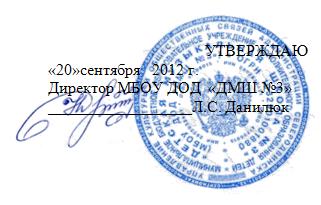                                                         ПОЛОЖЕНИЕ        О ПОРЯДКЕ  ПРИЁМА учащихся(дополнительные образовательные программы музыкально-эстетической направленности)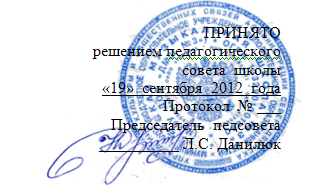 г. Северодвинск1. Общие положения	1.1. Настоящее Положение определяет организацию приёма, отчисления и перевода учащихся в Муниципальное бюджетное  образовательное учреждение дополнительного образования детей «Детская музыкальная школа № 3» (далее – Школа).	1.2. Настоящий Порядок разработан с целью обеспечения реализации и соблюдения конституционных прав граждан Российской Федерации на образование исходя из принципов государственной политики в области дополнительного образования.	1.3. В Школу принимаются граждане Российской Федерации, граждане иностранных государств, проживающие на территории Российской Федерации на общих основаниях. 2. Порядок приёма	2.1. Школа самостоятельно формирует контингент учащихся в пределах  установленной  квоты.	2.2. Приём учащихся осуществляется в соответствии с годовым планом приёма учащихся, составленным и утверждённым Школой на основании контрольных цифр, устанавливаемых органом управления по подчинённости школы.	2.3. Устанавливаемая Учредителем численность обучающихся (число ученических мест, финансируемых за счет средств бюджета                                    МО «Северодвинск») является частью муниципального задания на оказание школой образовательных услуг по реализации образовательных программ дополнительного образования детей музыкально-эстетической направленности. 2.4. Для обеспечения выполнения установленного муниципального задания в части количества учащихся (ученических мест, финансируемых за счет средств бюджета МО «Северодвинск») Школа  вправе производить прием учащихся на свободные ученические места в течение всего календарного года.      2.5. Прием в Школу осуществляется по заявлению родителей (законных представителей) поступающих. Заявления могут быть поданы одновременно на несколько специальностей.В заявлении о приеме указываются следующие сведения:наименование образовательной программы в области искусств, накоторую планируется поступление ребенка; фамилия, имя и отчество ребенка, дата  его рождения;фамилия, имя и отчество его родителей (законных представителей);адрес фактического проживания ребенка;номера телефонов и место работы родителей (законных представителей) ребенка.2.6. При подаче заявления представляются следующие документы:копия свидетельства о рождении ребенка;медицинские документы, подтверждающие возможность детей осваивать образовательные программы в области искусства.2.7. Для  приёма учащихся создается постоянно действующая приемная комиссия, осуществляющая свою деятельность на основании настоящего положения.	2.8. Состав приемной комиссии утверждается директором Школы. В состав приемной комиссии входят не менее трёх ведущих преподавателей Школы. Председателем приемной комиссии является директор Школы или его заместитель по учебно-воспитательной работе. 	2.9. Приемная комиссия проводит  вступительные  испытания, по результатам  которых определяется степень способностей поступающего  на образовательную программу музыкально-эстетической направленности.  	 Порядок и сроки проведения приемных прослушиваний, собеседований, требования к поступающим определяются Методическим  советом Школы и утверждаются директором.Основные  критерии оценки  вступительных испытаний :Оценка уровня восприятия ритмического рисунка;Оценка уровня чистоты интонирования;Оценка уровня музыкальной памяти.Оценка слухового восприятия на примере повторения несложного мелодического рисунка, попевки (4-5 звуков), исполнения песни;Оценка эмоциональности, выразительности.2.10. Результаты приемных испытаний оцениваются по десятибалльной системе оценок.	2.11. Претенденты, не набравшие нужное для зачислении в Школуколичество баллов, но показавшие хорошие результаты могут быть внесены в списки кандидатов решением приемной комиссии. Претенденты из списка кандидатов зачисляются приказом директора  на освободившиеся ученические места в течение всего календарного года. 2.12. Вступительные испытания проводятся в последнюю декаду мая каждого текущего года (основной набор) и в первую декаду сентября (дополнительный набор).2.13. Реализация образовательных программ в рамках основной образовательной деятельности осуществляется Школой  на основе семилетнего и  пятилетнего учебных  планов. Возраст  поступающих  определяется выбранной образовательной программой и соответствующим ей учебным планом. Возраст поступающих в Школу со сроком обучения  7(8) лет не должен быть, как правило, старше 9 лет и моложе 6 лет, а со сроком обучения 5 (6) лет не должен быть, как правило, старше 12 и младше 9 лет.          В отдельных случаях с учетом индивидуальных особенностей поступающего в Школу и особенностей вида искусства на основании решения педагогического совета, в порядке исключения, допускаются отступления от установленных возрастных требований к поступающим.	2.14. Решение приемной комиссии оформляется протоколом. Результаты приемных испытаний вносятся в ведомости приемных испытаний.	 2.15. Зачисление поступающих в Школу производится приказом директора Школы на основании протокола приемной комиссии.	2.16. Результаты приемных испытаний размещаются в общедоступном  месте в Школе на информационных стендах в 10-дневный срок с момента издания приказа о зачислении.	2.17. При приеме обучающихся Школа обязана ознакомить родителей(законных представителей) с уставом Школы и другими документами, регламентирующими организацию образовательного процесса. 	2.18. Прием во второй и последующий классы осуществляется при наличии свободных мест, а также при условии предъявления академической справки соответствующего образовательного учреждения и после проверки уровня подготовки поступающего. Также возможно зачисление во второй и последующие классы без академической справки, но с обязательной проверкой уровня способностей к обучению в Школе. При несоответствии фактического уровня подготовки уровню, указанному в академической справке, поступающему может быть предложено обучение на класс ниже.	2.19. Зачисление во второй и последующие классы возможно в течение года, если учащийся был отчислен по состоянию здоровья, в связи с переездом, по семейным обстоятельствам.	2.20. Обучающиеся в Школе имеют право на получение платных дополнительных образовательных услуг (обучение на самоокупаемом отделении)	2.21. В случае, если число детей, желающих обучаться по соответствующей дополнительной образовательной программе, превышает число мест в школе, преимущественным правом при зачислении пользуются граждане, нуждающиеся в социальной поддержке, в том числе дети-сироты, дети, оставшиеся без попечения родителей, дети-инвалиды и дети с ограниченными возможностями здоровья (при условии отсутствия медицинских противопоказаний для занятий по соответствующей образовательной программе по состоянию здоровья).	2.22. При приёме поступающего в Школу его родители (законные представители ребёнка) знакомятся с Уставом Учреждения, Правилами поведения учащихся в музыкальной школе, Правилами пользования школьной библиотекой и другими  документами, регламентирующими организацию образовательного процесса.2.23. Школа и родители обучающихся могут заключать соглашение о безвозмездных пожертвованиях, направляемых на уставную деятельность  Школы.3. Порядок отчисления.	3.1 Отчисление обучающихся  из Школы производится:По желанию родителей (законных представителей);В связи с состоянием здоровья, препятствующим продолжению учебы;В порядке перевода в другое учебное заведение;По окончании Школы.По другим причинам на основании заявления родителей (законных представителей) или совершеннолетнего учащегося.                                                                   3.2. Отчисление обучающегося из Школы производится приказом директора Школы.	3.3. Отчисление обучающегося из Школы по желанию родителей(законных представителей) производится на основании заявления родителей (законных представителей) с указанием причины отчисления и оформляется соответствующим приказом директора.	3.4. Детям, отчисленным из Школы, на основании заявления родителей(законных представителей) выдается справка, отражающая индивидуальный план обучающегося, объем и содержание полученного образования.	3.5. Детям, отчисленным по окончании Школы и прошедшим итоговую аттестацию, выдается заверенное печатью Школы свидетельство о соответствующем образовании. Форма свидетельства для учащихся, прошедших обучение по дополнительным программам музыкально-эстетической направленности определяется  Школой самостоятельно.                                           4. Порядок перевода. 	4.1. Обучающиеся, освоившие в полном объеме образовательные программы соответствующего уровня, переводятся в следующий класс. 	4.2. Перевод учащегося внутри Школы в течение и по окончании учебного года (перевод, связанный с изменением года обучения, образовательной программы, вида искусства, класса индивидуального обучения) осуществляется с согласия учащихся и их родителей (законных представителей) при условии наличия свободных бюджетных  на данное направление подготовки.	4.3. Обучающиеся, не аттестованные по одному предмету учебногоплана текущего года, могут быть переведены в следующий класс при условии обязательной пересдачи задолженности по предмету. В случае повторной не аттестации, обучающийся, с письменного согласия родителей ( законных представителей), вправе обучаться в том же классе повторно.	В случае если родители (законные представители) возражают против повторного обучения в том же классе, обучающийся отчисляется в порядке, установленном в п. 3.3.5. Заключительные положения	5.1 Настоящие Положение вступает в юридическую силу со дня их утверждения директором  школы.	5.2 Возможно внесение изменений и дополнений в настоящее Положение, которое рассматриваются педагогическим советом школы и утверждается директором школы, в случае утверждения дополнительной нормативно- правовой документации вышестоящими организациями.	5.3 Настоящие правила приёма по вступлении их в юридическую силу действуют без определенного срока действия до принятия в установленном порядке новых правил приёма  по дополнительным образовательным программам музыкально-эстетической направленности.105+54-9543+85-3374+23-6412